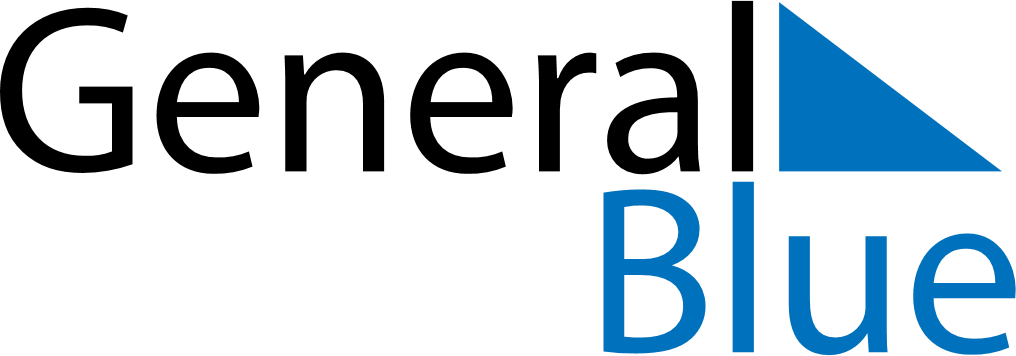 January 2024January 2024January 2024January 2024January 2024January 2024Salaspils, LatviaSalaspils, LatviaSalaspils, LatviaSalaspils, LatviaSalaspils, LatviaSalaspils, LatviaSunday Monday Tuesday Wednesday Thursday Friday Saturday 1 2 3 4 5 6 Sunrise: 8:59 AM Sunset: 3:51 PM Daylight: 6 hours and 51 minutes. Sunrise: 8:59 AM Sunset: 3:52 PM Daylight: 6 hours and 53 minutes. Sunrise: 8:59 AM Sunset: 3:53 PM Daylight: 6 hours and 54 minutes. Sunrise: 8:58 AM Sunset: 3:55 PM Daylight: 6 hours and 56 minutes. Sunrise: 8:58 AM Sunset: 3:56 PM Daylight: 6 hours and 58 minutes. Sunrise: 8:57 AM Sunset: 3:58 PM Daylight: 7 hours and 0 minutes. 7 8 9 10 11 12 13 Sunrise: 8:57 AM Sunset: 3:59 PM Daylight: 7 hours and 2 minutes. Sunrise: 8:56 AM Sunset: 4:01 PM Daylight: 7 hours and 4 minutes. Sunrise: 8:55 AM Sunset: 4:02 PM Daylight: 7 hours and 7 minutes. Sunrise: 8:54 AM Sunset: 4:04 PM Daylight: 7 hours and 9 minutes. Sunrise: 8:53 AM Sunset: 4:06 PM Daylight: 7 hours and 12 minutes. Sunrise: 8:53 AM Sunset: 4:07 PM Daylight: 7 hours and 14 minutes. Sunrise: 8:52 AM Sunset: 4:09 PM Daylight: 7 hours and 17 minutes. 14 15 16 17 18 19 20 Sunrise: 8:50 AM Sunset: 4:11 PM Daylight: 7 hours and 20 minutes. Sunrise: 8:49 AM Sunset: 4:13 PM Daylight: 7 hours and 23 minutes. Sunrise: 8:48 AM Sunset: 4:15 PM Daylight: 7 hours and 26 minutes. Sunrise: 8:47 AM Sunset: 4:17 PM Daylight: 7 hours and 29 minutes. Sunrise: 8:46 AM Sunset: 4:19 PM Daylight: 7 hours and 33 minutes. Sunrise: 8:44 AM Sunset: 4:21 PM Daylight: 7 hours and 36 minutes. Sunrise: 8:43 AM Sunset: 4:23 PM Daylight: 7 hours and 39 minutes. 21 22 23 24 25 26 27 Sunrise: 8:41 AM Sunset: 4:25 PM Daylight: 7 hours and 43 minutes. Sunrise: 8:40 AM Sunset: 4:27 PM Daylight: 7 hours and 47 minutes. Sunrise: 8:38 AM Sunset: 4:29 PM Daylight: 7 hours and 50 minutes. Sunrise: 8:37 AM Sunset: 4:31 PM Daylight: 7 hours and 54 minutes. Sunrise: 8:35 AM Sunset: 4:33 PM Daylight: 7 hours and 58 minutes. Sunrise: 8:33 AM Sunset: 4:35 PM Daylight: 8 hours and 2 minutes. Sunrise: 8:32 AM Sunset: 4:38 PM Daylight: 8 hours and 5 minutes. 28 29 30 31 Sunrise: 8:30 AM Sunset: 4:40 PM Daylight: 8 hours and 9 minutes. Sunrise: 8:28 AM Sunset: 4:42 PM Daylight: 8 hours and 13 minutes. Sunrise: 8:26 AM Sunset: 4:44 PM Daylight: 8 hours and 18 minutes. Sunrise: 8:24 AM Sunset: 4:46 PM Daylight: 8 hours and 22 minutes. 